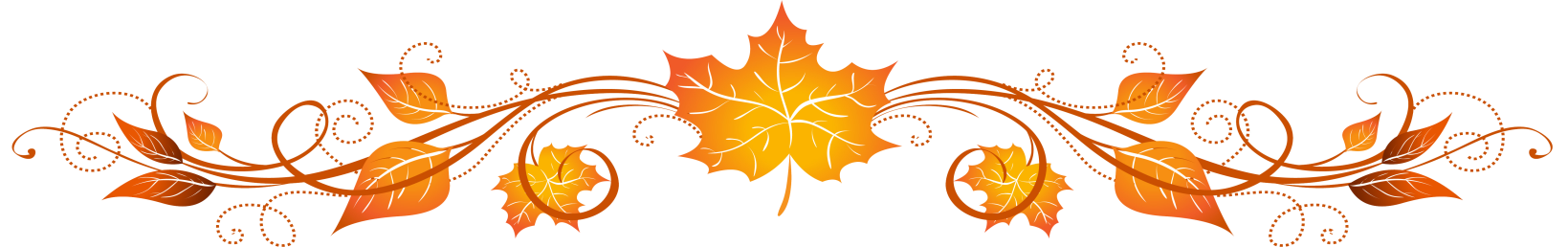 Сценарий осеннего праздника в средней группе«Осеннее волшебство»Цель: создать радостное, приподнятое настроение у детей и родителей, вызвать эмоциональный отклик на происходящее и желание выступать на празднике.Задачи: формировать представление об осени, как о щедром, благодатном и красивом времени года; закреплять и расширять у детей представления об осенних явлениях природы посредством выразительного исполнения ими песен, танцев, стихотворений; закреплять знание детей о грибах, фруктах и овощах; развивать память детей, внимание, совершенствовать речь и пластику движений; развивать музыкальные и творческие способности детей с учётом возможностей каждого ребёнка с помощью различных видов музыкальной деятельности; воспитывать бережное отношение к природе.Оборудование: письмо Осени, сундучок, к которому прикреплены 4 разноцветных листика, зонт, 4 корзинки, шишки и грибочки, гриб мухомор, овощи (морковь, капуста, картошка, лук, огурец), маска зайчика, большой платок, костюмы для героев праздника.Угощение: яблоки или конфеты.Предварительная работа: изготовление костюмов и атрибутов; изучение с детьми песен, танцев, стихов и игр; чтение художественной литературы на тему осень, отгадывание загадок.Действующие лица: ведущий, Осень, Кикимора Болотная, Старичок - Лесовичок, Непогода, Баба – Яга, дети.Формы проведения: праздник.Воспитатель:Богданова М.Е.Октябрь 2022 года.В зал входят дети становятся полукругом или садятся на стульчики.Ведущий. Какая красивая Осень,Какой золотистый ковёр!И в гости сегодня, ребята,К нам праздник осенний пришёл!Ведущий. Посмотрите-ка, ребята, как сегодня красиво в нашем зале!Музыкальный зал у насВ год украшен только разЛистьями, грибами, -Посмотрите сами.И ребята нарядились –Веселиться все хотятПотому что нынче праздник,К нам приходит Осень,Мы об осени детей рассказать попросим(дети читают стихи)1. Осень - желтенькое слово         СоняЖелтенькой картинки,Потому что пожелтелиЛистья на осинке!2. Осень - ласковое слово,              Алиса НекрасоваТеплые денечки,Потому что солнце дружитС легким ветерочком!3. Осень - вкусненькое слово,         НастяВарится варенье,Потому что фруктов много,Много угощенья!4. Осень по тропинке,                       МишаС дождиком шагает,Клёны и рябинкиТихо раздевает.5. Осень все позолотила,                  ИраЛистьев — целая гора,Рады мы, что наступилаЭта дивная пора!6. Осень, осень за окошком,               ШукрияДождик сыплется горошком,Листья падают, шуршаКак ты осень хорошаВедущий. Мы про Осень песню знаем, вместе дружно запеваем!Дети исполняют песню «Осень».Слова и музыка: Ю.Михайленко.1. Снова Осень к нам пришла, дождь и ветер принесла    Кап-кап-кап, кап-кап-кап, дождь и ветер принесла.2. Пожелтел осенний сад, листья кружатся, шуршат.    Шур-Шур-Шур, Шур-Шур-Шур, листья кружатся шуршат.3. Песни птичек не слышны, подождём их до весны.   Чик-чирик, чик-чирик, подождём их до весны.Ведущий. Где же Осень золотая, вот загадка, вот секрет…Мы тут песни распеваем, а её все нет и нет?Позовём её скорей, вместе будет веселей!Дети: Осень, осень в гости просим!Слышится стук в дверь, ведущий идёт к двери и выносит осенний сундучок, на нём письмо.- Ой, ребята, какое – то письмо. Интересно, от кого оно? (Открывает его, читает.)Письмо:«Здравствуйте, мои ребятки!Опишу все по порядку.Задержалась я в пути,Не могу сейчас прийти.Нужно мне окрасить ярко:Все леса, сады и парки.Нужно травку пожелтить,Птиц на юг всех проводить!Но пока меня нет, вы не скучайте,А сундучок волшебный получайте.Листочками волшебными его отоприте.Ведущий. Ребята! Осень задерживается… Ну ничего! Мы с вами не будем скучать, будем сюрприз из сундучка доставать. Так, так… где же эти волшебные листочки? (Подходит к сундучку, берёт три листочка.) Сейчас волшебные слова с вами будем читать и сундучок открывать. Готовы? Итак…Вдруг темнеет, слышится звук ветра, ведущий кружится по залу, и теряет незаметно листочки, свет включается.Ведущий. Ой, ребята, вы не испугались? Ну и ветер подул… Ой, а где же листочки? Неужели улетели? Как же мы теперь сундучок откроем? Что же делать?... А давайте мы с вами пойдём в лес и поищем там наши листочки. Согласны? Тогда все встанем и отправимся в лес.-Нам нужно произнести заклинание, которое поможет нам очутиться в лесу. Готовы?Все дети встают в круг. Воспитатель произносит слова, дети делают движения, о которых говорит воспитатель. Во второй раз дети произносят слова вместе с воспитателем.Нужно нам закрыть глаза,Сделать два больших прыжка,Руки вытянуть вперед,А затем – наоборот.Как листочки, покружиться,Чтоб в лесу нам очутиться.Вот так чудо из чудес:Мы попали с вами в лес!В это время в зал входит Старичок - Лесовичок, садится на пенёк. Он спит.Ведущий. Вот мы и попали в осенний лес. Как же нам найти волшебные листочки? Может, нам помогут лесные жители? Слышите, кто - то сопит.(ведущий и дети поворачиваются и видят Лесовичка)Ведущая. Посмотрите, Старичок, Старичок - Лесовичок!                  Он сидит и молчит. Очень-очень крепко спит….                  Ну-ка хлопнем веселей, пусть проснётся поскорей!     (Дети хлопают)Лесовичок. Это кто в лесу гуляет?                      Это кто мне спать мешает?                      Вы не мишки, не зайчатки….                      Ну-ка, кто же вы?Дети. Ребятки!Ведущий. Мы - ребята из детсада!Лесовичок: А в лесу - то, что вам надо?Ведущий. Мы с ребятами ищем листочки с волшебными словами. Они должны быть в этом лесу. Ты, Лесовичок, случайно не видел их?Лесовичок. Значит, так, мои друзья, волшебный листик у меня.Ведущий. Ой, наверно, это именно один из листочков, которые мы ищем. А ты не отдашь его нам?Лесовичок. Ух, какие вы хитренькие. Пришли, меня разбудили. Листик я так просто вам не отдам. Скажите, а вы умеете веселиться?Ведущая: Конечно.        Мы умеем веселиться,                 И смеяться и резвиться!                 А ещё мы умеем танцевать.Лесовичок. Ну-ка, ну-ка, покажите,                     Старика повеселите!Парный Танец «Дружные пары».Дети строятся парами по кругу (мальчики с девочками).Вступление. Пары стоят друг за другом, держась за руки, вторая рука на поясе.1-я фигура: Под музыку пары движутся по кругу, с окончанием музыки, останавливаются, поворачиваются друг к другу лицом. Делают хлопок в ладоши, затем хлопок по ладоням друг друга (парный хлопок).2-я фигура: Под музыку пары движутся по кругу, друг за другом, держась за руки, вторая рука на поясе. С окончанием музыки, останавливаются, поворачиваются друг к другу лицом. Делают хлопок в ладоши, затем хлопок по противоположным ладоням друг друга (перекрёсный хлопок).3-я фигура: Взявшись за руки, кружатся. Потом останавливаются, попеременно хлопают в ладоши около каждого уха.Лесовичок. Молодцы какие. Здорово у вас получается танцевать. Но этого мало для того, что бы я вам отдал листочек.Ведущая. А мы тебя ещё повеселим, Лесовичок. Послушай, как наши ребятки поют песенку про лесную черничку.Песня «Ягодки-чернички».Слова и музыка Т.А. Бердышевой1. Мы ягодки-чернички    На солнышке росли.    Мы соком наливались,    Поили нас дожди.Припев: Эй, давай, не зевай,     Нас в ладошку собирай.     Эй, давай, не зевай     И скорее в рот бросай.2. А ветерок играет,    Качая стебельки.    И листики срывает    В осенние деньки.Припев: Эй, давай, не зевай,     Нас в ладошку собирай.     Эй, давай, не зевай     И скорее в рот бросай.Лесовичок. Ну ладно. Повеселили вы меня. Держите свой листочек (отдаёт).Вы весёлые, друзья!Убедился в этом я.Путь свой дальше продолжайтеДа меня не забывайте. Вам желаю я добра. До свиданья, детвора! (Уходит).Ведущий. Один листочек мы с вами смогли найти, но где же искать другие?Ведущий. Слышу чей-то голос я.         Снова ждут нас чудеса!         Сядем здесь и посидим,         Кто же это? Поглядим!(Под фонограмму забегает Кикимора, танцует).Кикимора. Я – красавица залётная,           Я – кикимора болотная!           Тиной вся я разукрашена,           Ой, как вся я напомажена.           Я такая красотуля!           Кто сказал, что я грязнуля?           У нас в болоте грязь в почёте!Зря вы улыбаетесь!Да и вообще, что это вы здесь делаете?Ведущий. Здравствуй Кикимора. Мы с ребятами ищем листочки с волшебными словами. Они должны быть в этом лесу. Ты, Кикимора, случайно не видела их?Кикимора. Листочки? Мда… Вчера дул сильный ветер…Прилетел один очень интересный листочек. На нём каракули ещё какие - то есть…Ведущий. Ой, наверно, это второй из листочков, которые мы ищем. Отдай его нам, пожалуйста.Кикимора. Отдать! Просто так! Ишь! Хитрые какие! Я вам отдам, вы уйдёте, а я опять одна останусь в лесу на болоте…(рыдает). Никто со мной не играет… Никто мне одинокой не помогает… Вон, даже некому грибов на супчик насобирать…Ведущий. А хочешь, мы тебе будем помогать? Сейчас мы дружно как возьмём и грибов тебе на всю зиму наберём!Дети исполняют песню «Соберем грибочки».Музыка и слова Е. Кошелёвой.1. А мы с мамой в лес пойдем, в лес пойдем, в лес пойдем.    И грибочки соберем, соберем, собирём!Припев: Целое лукошко и ещё немножко.     Попляшу на лугу и домой побегу.2. Загляну я за пенёк, там зайчишка скок-поскок.    Мне зайчишку не догнать, мне б грибы собрать.Припев: Целое лукошко и ещё немножко.              Попляшу на лугу и домой побегу.3. Удивился папа мой, папа мой, папа мой:    Я грибов принёс домой, я принёс, я принёс!Припев: Целое лукошко и ещё немножко.     Красные грибочки, а на шляпках точки!Ведущий. (после песни). Вот тебе мухоморы, Кикимора, держи! А сейчас мы соберём тебе ещё грибы! Чтобы на зиму могла их посолить.Кикимора. А их с картошечкой можно будет пожарить?Ведущий. Можно.Кикимора. А с лучком и со сметанкой?Ведущий. Можно, можно!Как в лесу, лесочке, выросли грибочки! (Высыпает грибы.)Будем мы сейчас играть и грибочки собирать!Игра «Собери грибы и шишки».1. В обручи «полянки», высыпают шишки и грибы.  Вызывают двух участников, завязывают глаза, поворачивают кругом два-три раза, и по сигналу, под музыку, оба начинают собирать грибы. Как только музыка заканчивается, игроки открывают глаза и подсчитывают, сколько, кто собрал грибов. 2. Так же можно играть в эту игру, разбив детей на команды. По одному дети бегут к полянкам и, выбрав гриб, возвращаются обратно, положив гриб в корзину. Дотронувшись до плеча, следующего игрока, встает в конец колоны. Игру продолжает следующий участник. Побеждает та команда,  кто быстрее соберет все грибы с полянки.(Или на усмотрение музыкального руководителя.)Кикимора. (берёт грибы). Ого сколько грибов! Спасибо! Как мне не хочется вас отпускать. А вы бы не могли со мной немного поплясать?«Свободный танец» (по показу Кикиморы).Танец «Собрались на праздник все мои друзья».1. Собрались на праздник все мои друзья, (хлопают, подняв руки вверх)А скучать на празднике никому нельзя.Ну - ка, улыбнулись все - 3 раза (руки на поясе, повороты влево, вправо)Значит, все идем ко мне.1-2-3-4-5-6-7 (взявшись за руки, идут в круг)7-6-5-4-3-2-1 (выходят из круга)Хлопнули в ладоши 1-2-3 (хлопают)Топнули ногою 1-2-3 (топают)Повернулись все налево 1-2-3, (поворот)Повернулись все направо 3-2-1. (поворот)Повторить 1 куплетВысоко подпрыгнули 1-2-3 (прыгают)Ножками подрыгали 3-2-1 (трясут поочередно ногами)А теперь все дружно сядем 1-2-3 (присели)И обратно дружно встанем 3-2-1 (встали)Кикимора. Эх! Как же всё - таки с вами весело! Спасибо, что заглянули ко мне. Что ж, придётся отдать вам ваш волшебный листочек (отдаёт). А мне пора в своё болото возвращаться, у меня там дела. Дальше сами справляйтесь! Всем пока! (Шлёт всем воздушный поцелуй и убегает.)Ведущий. Второй листочек мы с вами смогли найти, но где же искать другие?В записи звучит шум ветра, дождь.Что – то мне как – то нехорошо стало, холодно…(чихает).Непогода. Из – за занавеса отвечает: «Не будьте здоровы!».Под музыку выходит тётушка Непогодушка с зонтом.Непогода. Заболели, заболели! Всех сейчас вас заражу!Под музыку обегает зал, дотрагивается до детей, чихает и хихикает.Ведущий. Что вы делаете? Мы совсем не хотим болеть!Непогода. Не хотите?Ведущий. Нет.Непогода. Тогда зачем вы в лес пожаловали? Сырости захотели? Я ведь тётушка Непогодушка, обожаю сырость, слякоть, болезни! (Говорит протяжно, с наслаждением)Ведущий. Да нет сырости мы не хотим. Мы листочки ищем с волшебными словами. Ты их не видела?Непогода. Видела. Вот один из них ко мне прилетел. Только я вам его не отдам.Вот я вам сейчас такой дождичек наколдую…«Жаба, баба, карабас, дождик появись сейчас!!!» (Колдует, слышится гром, звуки дождя.)Ведущий. А мы совсем не боимся твоего дождя! Дождику мы даже рады! А ну, ребята, вставайте! Давайте мы, Непогодушке, споём песню   (дети поют песню)Песня «Листопад».1. Осень, осень, дождик льет,    Погулять нам не дает.    Осень, осень, листопад.    Листья по ветру летят.2. Кап-кап-кап, стучит в окно    Непоседа дождик.    Мы возьмем гулять с собой    Разноцветный зонтик.Непогода. Ой, ой, ой! Петь они умеют! (Поёт, не получается.)                   Я тоже так научусь петь!Ведущий. Конечно научишься! А сейчас давайте лучше поиграем.Непогода. Ну ладно давайте. Посмотрите, какой у меня есть зонтик – он не простой, а волшебный! Поиграем с ним?Игра с зонтом.(Непогода крутит зонтик, говорит слова)Зонт волшебный поднимаю, встать вокруг вас приглашаю.Зонт волшебный покручу всех:1. В медвежат вас превращу.2. В мышек вас превращу.3. Вас в лисичек превращу.4. В зайчишек превращу.Ведущий. Ты знаешь Непогодушка наши детки знают хороводную игру про зайчика. Хочешь, мы её тебе покажем.Непогода. Конечно хочу.Песня «Мы на луг ходили».Музыка А. Филиппенко, слова Т. Волгиной1. Мы на луг ходили, (Дети, взявшись за руки, идут вправо по кругу.)Хоровод водили.Вот так, на лугуХоровод водили2. Задремал на кочке (Имитируют «спящего зайчика»)Зайка в холодочке (Прикладывая сложенные ладошки к щеке.)Вот так задремал (Голову при этом слегка наклоняют то вправо, то влево)Зайка в холодочке3. Разбудить хотели (Показывают игру на дудочке. Обращать особое внимание на работу пальчиков.)В дудочку дуделиДу-ду ду-ду-дуВ дудочку дудели4. Зайку мы будили (Показывают игру на барабане.)В барабаны билиБум-бум тра-та-таВ барабаны били5.Зайка просыпайся (Грозят зайке указательным пальчиком в такт музыки.)Ну-ка одевайсяВот так не ленись (Хлопают в ладоши в такт музыки.)Ну-ка просыпайся. (Зовут к себе зайчика, он скачет в середину круга. Все хлопают, а зайчик прыгает.)6. Мы с тобой попляшем (Свободный танец, прыжки)В хороводе нашемВот так, мы с тобойВесело попляшемНепогода. Ух, какие вы все хорошие, и вообще, развеселили вы меня сегодня. Так и быть отдам я ваш волшебный листочек…(Достаёт листочек и отдаёт ведущему.) Ну а мне пора. До свиданья, детвора! (Делает круг по залу и убегает.)Ведущий. Вот и третий листочек у нас…Нам осталось найти ещё один листочек – четвёртый и позвать осень.Звучит загадочная музыка, заходит Баба Яга, в руках несет корзинку с овощамиВедущий. Неужели это Осень?Баба Яга. Чего вы тут шумите? (передразнивая) «Осень. Осень, в гости просим». Не будет ее и не ждите.Ведущий. Здравствуй, Баба Яга. Мы с ребятами ищем листочки с волшебными словами. Они должны быть в этом лесу. Баба Яга, ты, случайно не видела их?Баба Яга. Нет, не видела. И вообще слышать о ней ничего не хочу.Ведущий. А корзинка у тебя в руках случайно не Осени принадлежит? И нет ли в нём нашего листика?Баба Яга. Корзинка? Какая корзинка? А, эта корзинка. Нет, это моя корзинка. Ладно, ладно. Если отгадаете, что в ней лежит, верну я вам ваш волшебный листик.Загадки:1.Красна - девица сидит в темнице,   А коса на улице.    (Морковка).2.Сто одёжек и все без застёжек    (Капуста).3.Сидит дед, во сто шуб одет,    Кто его раздевает, тот слезы проливает.   (лук).4.Под землей живут семейки,   Поливаем их из лейки.   И Полину, и Антошку   Позовем копать…(картошку)5.Без окон без дверей   Полна горница людей.   (огурец)Баба Яга. Ишь какие хитренькие, все загадки мои разгадали.Ведущий. Да, бабушка, наши ребятки такие умные. А ещё они умеют собирать урожай. А ты умеешь?Баба Яга. Нет.Ведущий. А хочешь ребята тебя научат?Баба Яга. Очень хочу.(Дети встают вместе с Бабой Ягой в хоровод. Ведущий надевает на детей маски овощей)Огородная-хороводная «Урожай собирай».Музыка Б. Можжевелова, слова А. Пассовой1. Есть у нас огород,Там своя морковь растет!Вот такой ширины,Вот такой вышины!2. Ты, морковь, сюда спеши,Ты немного попляши!А потом не зевайИ в корзину полезай!3. Есть у нас огород,Там зеленый лук растет!Вот такой ширины,Вот такой вышины!4. Ты, лучок, сюда спеши,Ты немного попляши!А потом не зевайИ в корзину полезай!5. Есть у нас огород,И капуста там растет!Вот такой ширины,Вот такой вышины!6. Ты, капуста, к нам спеши,Ты немного попляши,А потом не зевайИ в корзину полезай!7. Есть у нас грузовикОн не мал, не велик.Вот такой вышины,Вот такой ширины.8. Ты шофёр сюда спешиИ немножко попляши.А потом не зевай,Увози наш урожай.Баба Яга. Ладно, ладно, всё вы умеете, забирайте свой листок, мне он не нужен.Ну а мне пора в огороде урожай собирать. До свиданья!Ведущий. Ну что же, ребята, мы с вами нашли все волшебные листики. Теперь нам пора назад возвращаться в детский сад.Чтоб на месте очутиться, надо всем нам покружиться,Глазки дружно всем закрытьИ кричалку повторить: «Раз, два, триВ садик все вернулись мы!» (Дети повторяют.)- Ну вот ребята, мы все вернулись в детский сад.- Листики то мы все собрали, да только вот всё Осень не идет. Где же она?Где же осень золотая?Где ты, Осень? Отзовись!Где ты, Осень? Появись!Под музыку входит Осень, она медленно кружится, разбрасывает по залу листья.Осень. Здравствуйте, мои друзья!   К вам пришла на праздник я!   Всё кругом я нарядила,   Тёмный лес озолотила!   Стало в нём светло, как днём,   Листья там горят огнем!Ведущий Здравствуй, Осень, мы так рады! Ждем тебя всем детским садом!Дорогая Осень наши детки приготовили для тебя стихи и песню. Послушай пожалуйста.(дети читают стихи, а после поют песню)1. Осень красит золотом       АрсенийРощи и леса,Слышатся прощальныеПтичьи голоса.2. Солнышко лишь выглянет,        Алиса БуткарёваСпрячется опять.Долго лето красное –Будем вспоминать.3. Алые и жёлтые                              АндрейВетер листья рвет,Кружит, кружит в воздухеПёстрый хоровод.4. Лето кончилось и, вот,               СветаОсень золотаяНас встречает у воротС щедрым урожаем.5. Сеет капли дождик                      ДанилЦелый день с рассвета.Этот дождик тожеОсени примета.6. Солнце улыбается,                     МадинаЗолотом сверкая.Всем нам очень нравитсяОсень золотая.Дети исполняют песню «Осень к нам пришла».Слова и музыка: Е. Скрипкина.1. Тише, тише, тишина    Осень в гости к нам пришла.    Дождик песенку поёт,    И на землю слёзки льёт.2.Дружно зонтики возьмём   Под дождём гулять пойдём.   Веселее, веселей   Дождик, капай, не жалей.Осень. Молодцы, ребята, какие замечательные стихи обо мне прочитали, да ещё и песню спели.Ведущая. Осень, милая помоги нам.Сундучок твой волшебный открыть!Осень. Что ж, давайте его открывать.Поскорей листочки возьмём, и слова волшебные прочтём!Читает слова, написанные на четырёх листочках.Листочками осенними взмахните,Громко: «Раз два, три, четыре!» скажите (Дети говорят.)Сундучок покрутите скорей – будет праздник у детей!»(Под волшебную музыку Осень открывает сундучок).Осень. Что же здесь есть? (Заглядывают.)Ой, ребята… Этот сундучок не простой, он волшебный, не пустой…(Все заглядывают в сундучок, а в нём лежит платочек).Осень. Вот какой платок большой,    Разноцветный расписной.    Необычный, не простой.    Предлагаю вам, друзья,    Поиграть с платочком я.    Хотите, тогда выходите.Игра «Волшебный платок».Звучит веселая подвижная музыка. Дети свободно двигаются по залу. Неожиданно музыка останавливается. Дети приседают и закрывают глаза ладошками.Осень, расправив большой платок, под легкую музыку обходит ребят и кого-нибудь из них накрывает платкомОсень. Раз! Два! Три!Кто же спрятался внутри?Посмотрите, не зевайте!Поскорее отвечайте!Дети называют имя спрятанного под платком ребенка. Если угадали, то платок поднимают. Ребенок, находившийся под платком, прыгает под веселую музыку, а все остальные хлопают ему.Играя последний раз, Осень накрывает платком корзину с яблоками, незаметно внесенную в зал. Осень вновь произносит свои слова. Дети называют имя ребенка, который, по их мнению, спрятался под платком.Ведущий. Нет! Все ребятки тут! Кто же тогда под платочком спрятался?Осень. Мы платочек поднимаем,Что под ним, сейчас узнаем!Осень. Люди называют меня щедрой, и это не случайно. Я собрала большую корзину яблок и хочу вас всех угостить наливными яблочками.Принимайте угощеньеМоих яблочек осенних!Ешьте их и поправляйтесь,Витаминов набирайтесь.Осень угощает детей яблоками.Ведущий. Спасибо тебе, добрая Осень!Осень мы благодарим.И спасибо говорим!Все дети. СПАСИБО!Осень. Очень весело мне было!Всех ребят я полюбила.Но пора уже прощаться,В путь обратный собираться!До свиданья, детвора,Ждут в лесу меня дела!Ну, а в следующем годуЯ снова в гости к вам приду!Осень под музыку уходит.Ведущий. Вам понравилось наше путешествие? (Ответы детей) Наш праздник подошёл к концу ребятки, пора нам возвращаться обратно в группу. Дети под музыку выходят из зала (фото на память).